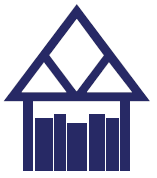 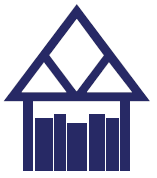 Board of Trustees – Application for MembershipThe Huntingdon Valley Library Board of Trustees is comprised of not fewer than five nor more than seven voting members, including those appointed by the commissioners of Lower Moreland Township. Board members must be residents of the Township.The Role of a Trustee:Determine the library’s vision and missionEngage in long-range, strategic planning that ensures the library’s growth and relevanceBuild relationships with local organizations, schools, and businesses to foster a network of support and resources for the libraryEnhance the library’s public standingAdvocate to obtain adequate funding for the libraryMonitor the financial well-being of the library and protect its assets through budgeting and oversightPlan and participate in  fundraising eventsDevelop, approve, monitor, and revise library policies to govern library’s operationsSelect, hire, support, and evaluate a qualified director to manage day-to-day operationsRecruit and train a competent Board of TrusteesEnsure legal and ethical integrity; ability to handle opposition and make decisions in the best interest of the libraryDuties and Commitments:Attend library Board Meetings, held on the 2nd Thursday of every month (except July) at 7:30 pm.Join three committees and attend committee meetingsDonate to fundraising efforts annually and otherwise fiscally support the libraryRecognize and support basic library tenets such as Intellectual Freedom, Freedom to Read, Confidentiality of Patron Records, and the Library Bill of RightsCommitment to the Library and community’s needsSkills and Knowledge: Non-profit and/or business managementFacility planning and construction managementFinance, accounting, and/or grant writingPersonnel managementLawMarketing and public relationsFundraising and resource developmentTechnologyHuntingdon Valley Library Board of Trustees – Application for MembershipContact Information:Date:__________________________________________________Name:_________________________________________________Address:_______________________________________________Phone:________________________________________________Email:_________________________________________________What has piqued your interest in serving on the HVL Board?How does your educational or work background support the mission of the library?Please relate any past involvement you have had with HVL:How many hours can you donate to working on library issues, including meetings, on a monthly basis?Are you willing to comply with the Bylaws and Conflict of Interest Policy of the Board?Please submit this application to:Chairperson, Nominating CommitteeHuntingdon Valley Library Board of Trustees625 Red Lion RoadHuntingdon Valley, PA 19006Hvl.board@gmail.comThank you for your interest.